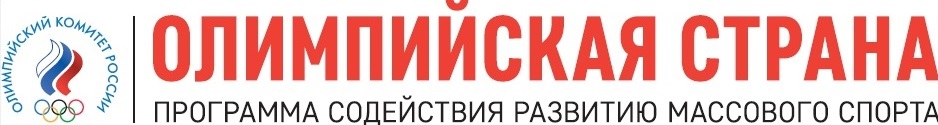 Приказ Минобрнауки России от 13.09.2013 N 1065
"Об утверждении порядка осуществления деятельности школьных спортивных клубов и студенческих спортивных клубов"
(Зарегистрировано в Минюсте России 22.10.2013 N 30235)Зарегистрировано в Минюсте России 22 октября 2013 г. N 30235МИНИСТЕРСТВО ОБРАЗОВАНИЯ И НАУКИ РОССИЙСКОЙ ФЕДЕРАЦИИПРИКАЗот 13 сентября 2013 г. N 1065ОБ УТВЕРЖДЕНИИ ПОРЯДКАОСУЩЕСТВЛЕНИЯ ДЕЯТЕЛЬНОСТИ ШКОЛЬНЫХ СПОРТИВНЫХ КЛУБОВИ СТУДЕНЧЕСКИХ СПОРТИВНЫХ КЛУБОВВ соответствии с частью 3 статьи 28 Федерального закона от 4 декабря 2007 г. N 329-ФЗ "О физической культуре и спорте в Российской Федерации" (Собрание законодательства Российской Федерации, 2007, N 50, ст. 6242; 2011, N 49, ст. 7062; 2013, N 27, ст. 3477), а также пунктом 5.2.63 Положения о Министерстве образования и науки Российской Федерации, утвержденного постановлением Правительства Российской Федерации от 3 июня 2013 г. N 466 (Собрание законодательства Российской Федерации, 2013, N 23, ст. 2923; N 33, ст. 4386), приказываю:Утвердить прилагаемый Порядок осуществления деятельности школьных спортивных клубов и студенческих спортивных клубов.МинистрД.В.ЛИВАНОВПриложениеУтвержденприказом Министерства образованияи науки Российской Федерацииот 13 сентября 2013 г. N 1065ПОРЯДОКОСУЩЕСТВЛЕНИЯ ДЕЯТЕЛЬНОСТИ ШКОЛЬНЫХ СПОРТИВНЫХ КЛУБОВИ СТУДЕНЧЕСКИХ СПОРТИВНЫХ КЛУБОВ1. Настоящий Порядок определяет правила осуществления деятельности школьных спортивных клубов и студенческих спортивных клубов (в том числе в виде общественных объединений), не являющихся юридическими лицами, создаваемых образовательными организациями, реализующими образовательные программы начального общего, основного общего, среднего общего образования, среднего профессионального и высшего образования (далее соответственно - спортивные клубы, образовательные организации), и (или) обучающимися указанных организаций.2. Спортивный клуб может создаваться образовательными организациями в качестве их структурных подразделений, а также в виде общественных объединений, не являющихся юридическими лицами.3. Спортивный клуб, созданный в качестве структурного подразделения образовательной организации, осуществляет свою деятельность в соответствии с законодательством Российской Федерации, настоящим Порядком, уставом соответствующей образовательной организации, положением о спортивном клубе, утверждаемым в установленном уставом образовательной организации порядке.Спортивный клуб, созданный в виде общественного объединения, осуществляет свою деятельность в соответствии с законодательством Российской Федерации, в том числе в соответствии с Федеральным законом от 19 мая 1995 г. N 82-ФЗ "Об общественных объединениях" <1> и настоящим Порядком.--------------------------------<1> Собрание законодательства Российской Федерации, 1995, N 21, ст. 1930; 2012, N 30, ст. 4172.4. Спортивный клуб создается и осуществляет свою деятельность в целях вовлечения обучающихся в занятия физической культурой и спортом, развития и популяризации школьного и студенческого спорта.5. Основными задачами деятельности спортивных клубов являются:вовлечение обучающихся в систематические занятия физической культурой и спортом, формирование у них мотивации и устойчивого интереса к укреплению здоровья;организация физкультурно-спортивной работы с обучающимися;участие в спортивных соревнованиях различного уровня среди образовательных организаций;развитие волонтерского движения по пропаганде здорового образа жизни;оказание содействия обучающимся, членам спортивных сборных команд образовательных организаций в создании необходимых условий для эффективной организации образовательного и тренировочного процессов;организация спортивно-массовой работы с обучающимися, имеющими отклонения в состоянии здоровья, ограниченные возможности здоровья.6. В целях реализации основных задач школьные спортивные клубы осуществляют:организацию и проведение спортивных, физкультурных и оздоровительных мероприятий в образовательных организациях, реализующих образовательные программы начального общего, основного общего, среднего общего образования, в том числе этапов Всероссийских соревнований обучающихся по различным видам спорта, проводимых в данных образовательных организациях;воспитание физических и морально-волевых качеств, укрепление здоровья обучающихся, социальной активности обучающихся и педагогических работников образовательных организаций, реализующих образовательные программы начального общего, основного общего, среднего общего образования, посредством занятий физической культурой и спортом;проведение работы по физической реабилитации обучающихся, имеющих отклонение в состоянии здоровья, ограниченные возможности здоровья, привлечение их к участию и проведению массовых физкультурно-оздоровительных и спортивных мероприятий;формирование команд по различным видам спорта и обеспечение их участия в соревнованиях разного уровня;пропаганду в образовательных организациях, реализующих образовательные программы начального общего, основного общего, среднего общего образования, основных идей физической культуры, спорта, здорового образа жизни;поощрение обучающихся, добившихся высоких показателей в физкультурно-спортивной работе;информирование обучающихся о проводимых спортивных, физкультурных и оздоровительных мероприятиях в образовательных организациях, реализующих образовательные программы начального общего, основного общего, среднего общего образования.7. В целях реализации основных задач студенческие спортивные клубы осуществляют:пропаганду в образовательных организациях, реализующих образовательные программы среднего профессионального и высшего образования, основных идей физической культуры, спорта, здорового образа жизни среди обучающихся и педагогических работников указанных образовательных организаций;воспитание физических и морально-волевых качеств, укрепление здоровья обучающихся, повышение уровня профессиональной готовности, социальной активности обучающихся и педагогических работников образовательных организаций, реализующих образовательные программы среднего профессионального и высшего образования, посредством занятий физической культурой и спортом;организацию и проведение спортивных, физкультурных и оздоровительных мероприятий в образовательных организациях, реализующих образовательные программы среднего профессионального и высшего образования, в том числе внутривузовских спартакиад и соревнований по различным видам спорта;участие в спортивных соревнованиях различного уровня, в том числе организуемых и проводимых студенческими спортивными лигами;проведение работы по физической реабилитации обучающихся, имеющих отклонение в состоянии здоровья, ограниченные возможности здоровья, привлечение их к участию и проведению массовых физкультурно-оздоровительных и спортивных мероприятий;формирование сборных студенческих спортивных команд по различным видам спорта для участия в соревнованиях различного уровня;обеспечение поощрения обучающихся, добившихся высоких показателей в физкультурно-спортивных мероприятиях; информирование обучающихся о проводимых спортивных, физкультурных и оздоровительных мероприятиях в образовательных организациях, реализующих образовательные программы среднего профессионального и высшего образования;оказание поддержки деятельности волонтерских движений по пропаганде здорового образа жизни и студенческого самоуправления в образовательных организациях, реализующих образовательные программы среднего профессионального и высшего образования;создание условий для вовлечения обучающихся образовательных организаций, реализующих образовательные программы среднего профессионального и высшего образования, в занятия физической культурой и спортом;организацию работы летних и зимних спортивно-оздоровительных лагерей;организацию взаимодействия с аккредитованными спортивными федерациями по видам спорта по вопросам развития студенческого спорта;организацию работы по активному информированию обучающихся и педагогических работников о мероприятиях, соревнованиях и программах студенческого спортивного клуба;подготовку предложений по назначению обучающимся государственной академической стипендии, увеличенной в размерах по отношению к нормативам, установленным Правительством Российской Федерации, за особые достижения в спортивной деятельности;организацию взаимодействия с кафедрой физической культуры в образовательных организациях, реализующих образовательные программы высшего образования, с общественными объединениями спортивной направленности.8. В целях реализации дополнительных общеобразовательных программ, организации внеучебного времени обучающихся и создания наиболее благоприятного режима для их обучения спортивные клубы осуществляют свою деятельность в течение всего учебного года, включая каникулы, в соответствии с расписанием занятий спортивных клубов.Утверждение расписания занятий спортивных клубов осуществляется по представлению педагогических работников спортивных клубов с учетом пожеланий обучающихся, родителей (законных представителей) несовершеннолетних обучающихся и возрастных особенностей обучающихся с учетом состояния их здоровья.Утверждение расписания занятий спортивного клуба, созданного в качестве структурного подразделения образовательной организации, осуществляется руководителем образовательной организации.Утверждение расписания занятий спортивного клуба, созданного в виде общественного объединения, осуществляется руководителем спортивного клуба.9. В спортивных клубах при наличии необходимых материально-технических условий и средств, а также согласия руководителя образовательной организации (для спортивных клубов, созданных в качестве структурного подразделения образовательных организаций) в целях охраны и укрепления здоровья могут заниматься совместно с обучающимися педагогические работники.10. Спортивный клуб формирует свою структуру с учетом пожеланий обучающихся, родителей (законных представителей) несовершеннолетних обучающихся и педагогических работников спортивных клубов, а также образовательных организаций.Формы организации работы спортивного клуба, методы и средства выбираются спортивным клубом в соответствии со спецификой основных направлений их деятельности, а также возрастом обучающихся с учетом состояния их здоровья.11. Основными формами работы спортивных клубов являются занятия в секциях, группах и командах, комплектующихся с учетом пола, возраста, уровня физической и спортивно-технической подготовки, а также состояния здоровья обучающихся.12. Непосредственное проведение занятий в спортивном клубе осуществляется педагогическими работниками, тренерами и другими специалистами в области физической культуры и спорта.13. Занятия в спортивном клубе осуществляются на условиях, определяемых локальными нормативными актами образовательных организаций.К занятиям в спортивных клубах допускаются:несовершеннолетние обучающиеся, представившие на имя руководителя спортивного клуба письменное заявление от их родителей (законных представителей), а также медицинскую справку, в которой указываются сведения о состоянии их здоровья;обучающиеся, представившие на имя руководителя спортивного клуба письменное заявление, а также медицинскую справку, в которой указываются сведения о состоянии их здоровья.14. В целях охраны и укрепления здоровья за всеми обучающимися спортивных клубов устанавливается врачебный контроль, который осуществляется медицинскими работниками медицинских организаций, где обучающийся получает первичную медико-санитарную помощь.15. Спортивный клуб может иметь собственное название, эмблему, наградную атрибутику, спортивную форму.16. С целью развития деятельности спортивных клубов в образовательных организациях должны быть созданы необходимые условия для их функционирования.